ANEXO XIII – SECRETARIA-GERAL DE TECNOLOGIA DA INFORMAÇÃO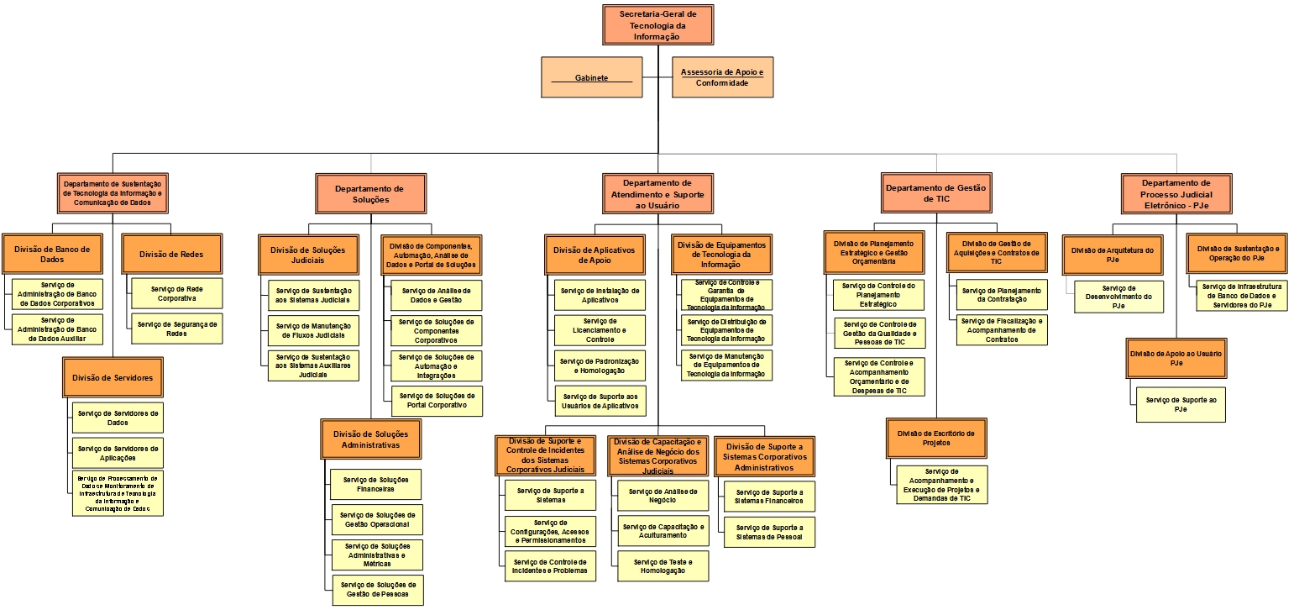 